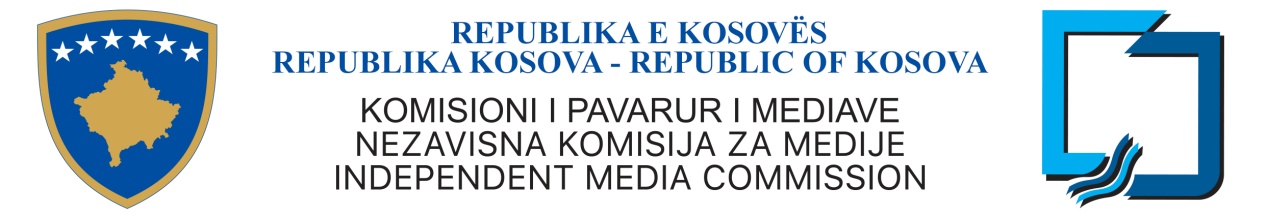 KKPM-T2021/16AGJENDA E MBLEDHJES SË GJASHTËMBËDHJETË E KOMISIONIT TË PAVARUR TË MEDIAVE11 nëntor 2021,e enjte, ora 18:00Rendi i ditës: Miratimi i agjendësRaportimi i Kryeshefit Ekzekutiv.Ecuria e monitorimit të Zgjedhjeve (njoftimet për shkelje për OSHMA-të)Rastet e licencimit:VGN - Rekomandim për refuzimin e kërkesës për licence;Radio Plus – Rekomandim për ndryshim te pronësisë;Radio Dardania – Rekomandim për ndryshim te pronësisë; dheRadio CAMPUS - Rekomandim për ndryshimin e kategorisë së licencës nga lokale në regjionaleRadio Kent FM – Rekomandim për ndryshim të pronësisë dhe bartje të licencës, ndryshim të emrit dhe skemës programore; dheRadio Kent FM 2 – Rekomandim për ndryshim të pronësisë dhe bartje të licencës, ndryshim te emrit, skemës programore, gjuhës se transmetimit si dhe kategorisë se licencës.Rastet ligjore:Shkelja e Rregullores për Komunikime Komerciale KPM 2017/07:  TV DUKAGJINI–Shkelja e nenit 12 paragrafi 1 Reklamimi me ekran të ndarë, nenit 14 paragrafi 3 sponzorizimi i programeve të çështjeve aktuale dhe nenit 15 paragrafi 1 vendosja e produkteve.TE7-  Shkelja e nenit 12 paragrafi 1 Reklamimi me ekran të ndarë, nenit 14 paragrafi 3 sponzorizimi i programeve të çështjeve aktuale dhe nenit 15 paragrafi 1 vendosja e produkteve.KLAN KOSOVA- Shkelja e nenit 12 paragrafi 1 Reklamimi me ekran të ndarë, nenit 14 paragrafi 3 sponzorizimi i programeve të çështjeve aktuale dhe nenit 15 paragrafi 1 vendosja e produkteve.KANAL 10 -  Shkelja e nenit 12 paragrafi 1 Reklamimi me ekran të ndarë, nenit 14 paragrafi 3 sponzorizimi i programeve të çështjeve aktuale dhe nenit 15 paragrafi 1 vendosja e produkteve.KTV – shkelja e nenit 15 paragrafi 1 vendosja e produkteve.Shkelja e Kodit te Etikes KPM-2016/03:Kanal 10 - Ankese nga Kushtrim BrahimajTë ndryshmeCaktimi i mbledhjes së radhës